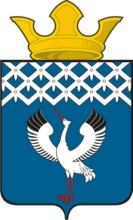 Российская ФедерацияСвердловская областьГлава муниципального образования Байкаловского сельского поселения ПОСТАНОВЛЕНИЕ          от   28.04.2020  №  111 - Пс. БайкаловоОб ограничении уличного освещения на территории муниципального образования Байкаловского сельского поселения в весенне-летний период 2020 года	В соответствии с Федеральным законом от 06.10.2003  № 131-ФЗ «Об общих принципах организации местного самоуправления в Российской Федерации», пункта 4.6.4. Государственного стандарта РФ ГОСТ Р 50597-93
«Автомобильные дороги и улицы. Требования к эксплуатационному состоянию, допустимому по условиям обеспечения безопасности дорожного движения»
(принят постановлением Госстандарта РФ от 11 октября 1993 г. № 221), статьей 6 Устава Байкаловского сельского поселения, в связи с началом весенне - летнего периода,ПОСТАНОВЛЯЮ:1. Ввести ограничение уличного освещения (до 50%) в ночное время на территории населенных пунктов муниципального образования Байкаловского сельского поселения в весенне-летний период  2020 года с 15 мая 2020 года  по 15 августа 2020 года, за исключением ул. Мальгина, ул. Цельева, ул. Кузнецова, пер. Новый, ул. Советской Конституции, ул. Свердлова, ул. Гагарина, ул. Революции, 
ул. Заводская в с. Байкалово.2. Предприятиям, осуществляющим содержание и обслуживание сетей  уличного  освещения на территории муниципального образования Байкаловского сельского поселения, обеспечить ограничение уличного освещения (до 50%) в ночное время в весенне-летний период 2020 года, с 15 мая 2020 года по 15 августа 2020 года, за исключением ул. Мальгина, ул. Цельева, ул. Кузнецова, пер. Новый, ул. Советской Конституции, ул. Свердлова, ул. Гагарина, ул. Революции, 
ул. Заводская в с. Байкалово.3. Настоящее Постановление опубликовать (обнародовать)  «Информационном вестнике Байкаловского сельского поселения» и разместить на официальном сайте администрации муниципального образования Байкаловского сельского поселения www.bsposelenie.ru;4.  Контроль за исполнением настоящего Постановления оставляю за собой.       Глава муниципального образования       Байкаловского сельского поселения                 ___________        Д.В. Лыжин